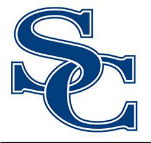 Program Directors Meeting1/20/2021Board Meeting Draft Agenda ReviewPersonnelStaffing Updates / VacanciesCOVID ImpactMaintenance / FacilitiesFinanceR & R Committee Draft BudgetProgram / Administrative Responsibilities Food Service / TransportationTechnologyOne to One InitiativeECE / PreschoolState & Federal Programs / Grants Instruction / Assessment Updates What Do I Need to Do Better??